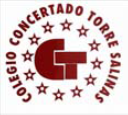 TRABAJO COVID-19 BIOLOGÍA Y GEOLOGÍA  4ºESOEn esta hoja encontrareis las actividades a realizar durante estas dos semanas. Para cualquier duda podéis contactar conmigo en el siguiente correo electrónico: mariajose.mares@gmail.com. Las actividades las corregiremos en clase cuando volvamos. Leer tema 1 y realizar las siguientes actividades: 1-2-3-7-15-16-18-19-20-30Estudiar ficha Eras Geológicas